考研教育硕士零基础通识精讲班上课地点：线上    课程时长：168   培训费用：1780课程参数课时：168适合学员：参加全国硕士研究生入学考试的学员；	课程主讲老师：向东，徐娟，张芳   课程介绍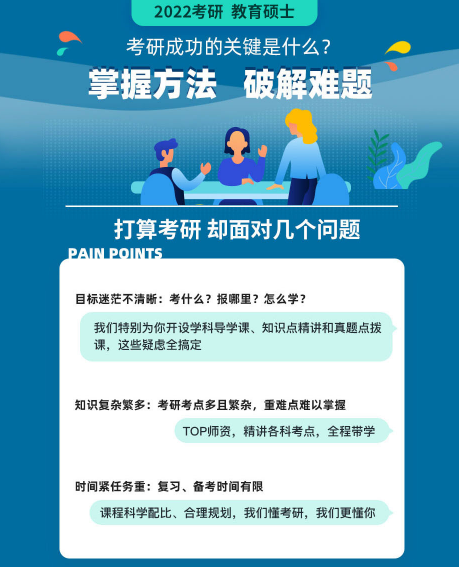 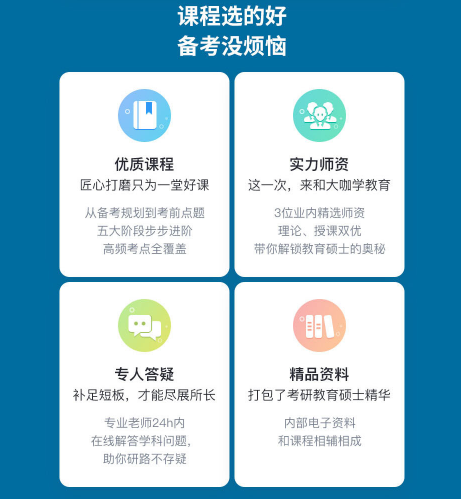 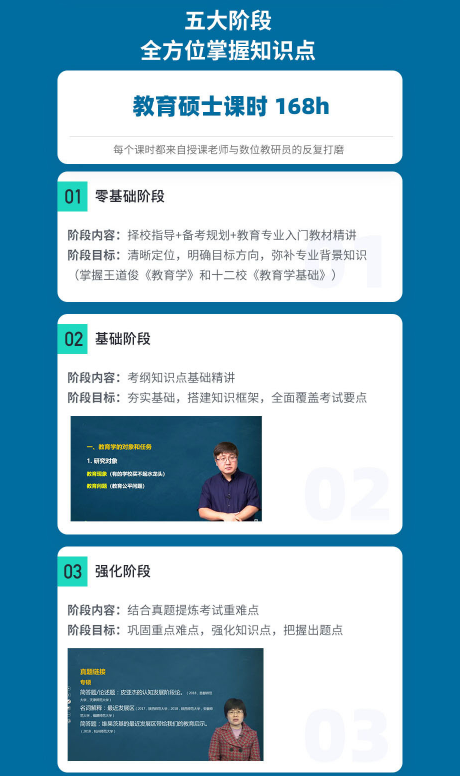 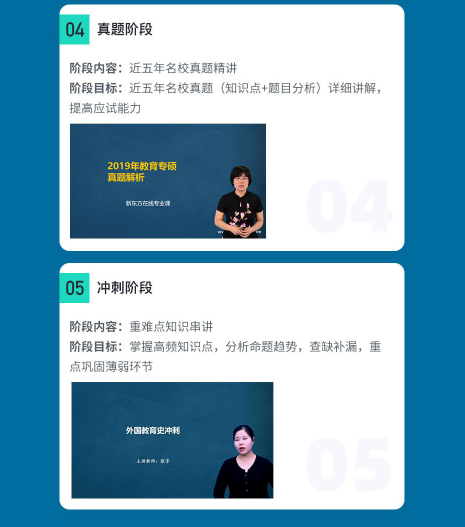 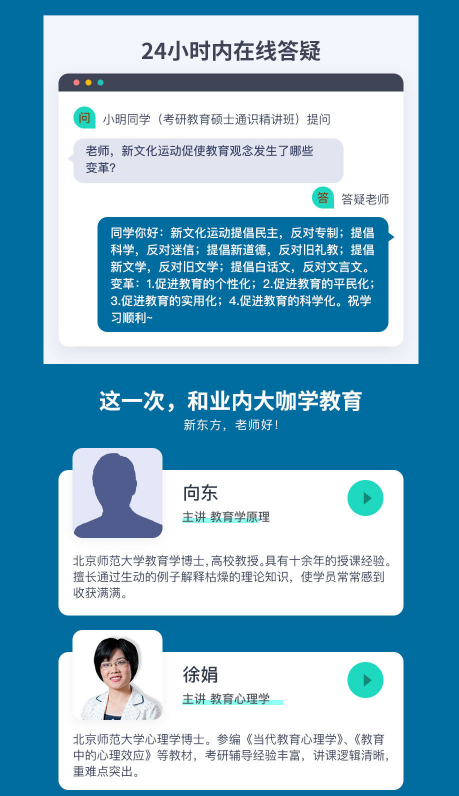 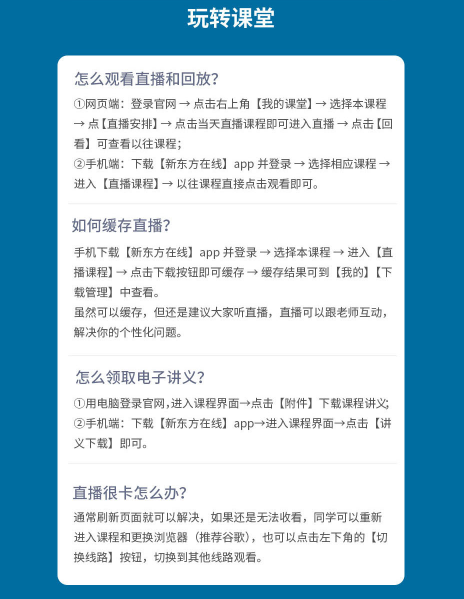 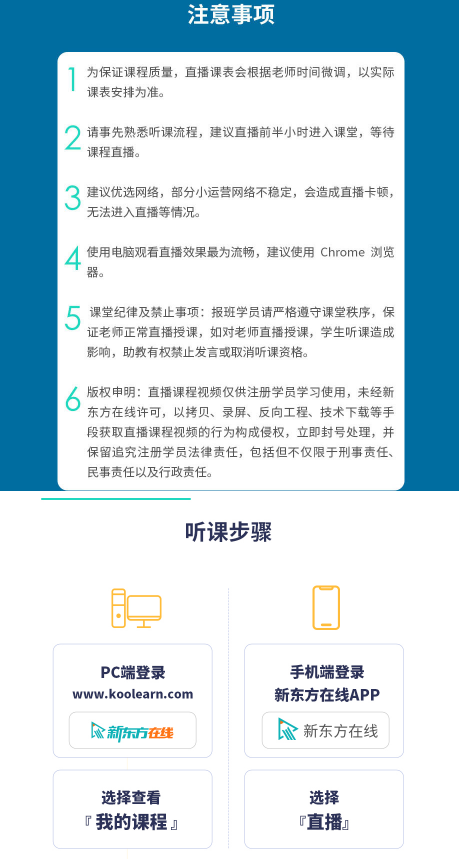 